Technická inspekce České republiky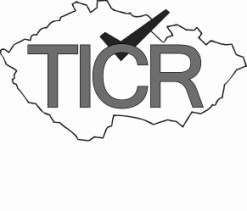 Pověřená organizace ve smyslu zákona č. 250/2021 Sb.U Balabenky 1908/6, 180 00 Praha 8IČ 00638919www.ticr.euŽádost o provedení prohlídky, řízení a vyhodnocení zkouškypodle § 6, odst. 1, písm. b) zákona č. 250/2021 Sb.,pro vyhrazená technická zařízení:elektrickáIdentifikace žadatele  (adresa pro doručování)		*vyplní se pouze v případě, že je odlišná od sídla společnostiPosuzované zařízení podle nařízení vlády č. 190/2022 Sb. * nebezpečí působení vnějších vlivů musí vyplývat z projektové nebo provozní dokumentaceUmístění dozorovaného zařízeníV.      Žádost již byla předjednána s pracovníkem TIČR:VI.     PoučeníPodaná žádost bude zpracována pouze v případě jejího kompletního vyplnění. Přijetí kompletní žádosti písemně TIČR potvrdí žadateli a současně mu vystaví zálohovou fakturu na zpracování odborného stanoviska. Do doby úhrady zálohové faktury se přerušuje lhůta plnění správního řízení.Vlastní šetření bude prováděno podle postupů a v termínech, odsouhlasených žadatelem a TIČR.Konečná fakturace bude provedena v souladu s ustanovením nařízení vlády č. 60/2022 Sb., v platném znění a případných cestovních nákladů.Odesláním žádosti žadatel potvrzuje souhlas s výše uvedeným.Informace o zpracování osobních údajů (GDPR) naleznete na našich webových stránkách www.ticr.eu.Obchodní NázevUliceKontaktní osobaKontaktní osobaČ.pop.JménoČ.or.PříjmeníObecTitulPSČTelefonID DSE-mailIČ/DIČNázevNázevUliceUliceČ.pop.Č.or.ObecObecPSČ PSČ Datová schránkaDatová schránkaA1. elektrická zařízení ve vnitřních a vnějších prostorách s extrémně vysokými teplotami okolí nad + 55 °C*A2. elektrická zařízení v prostorách s výskytem tryskající a intenzivně tryskající vody a možností ponoření*A3. elektrická zařízení v prostorách s trvalým výskytem korozivních a znečišťujících látek*A4. elektrická zařízení v prostorách s nebezpečím požáru hořlavých kapalin*Belektrické zařízení určené pro použití v prostředí s nebezpečím výbuchu plynů, par nebo prachůCelektrické zařízení v objektu, který podle požárně bezpečnostního řešení umožňuje přítomnost více než 200 osobDelektrická instalace ve zdravotnických prostorech, s výjimkou zdravotnických prostorů, kde se nepředpokládá použití žádných příložných částí a kde zkrat zdroje nebo jiná porucha nemůže způsobit ohrožení života a zdraví osob, majetku nebo životního prostředíEelektrické zařízení určené na ochranu před účinky atmosférické a statické elektřiny, pokud chrání zařízení uvedená v písmenech a) až d)Název akce: Název akce: Název akce: Název akce: Název akce: Název akce: Název akce: Uliceč.pop.č.or.č.or.ObecPSČPSČČíslo oprávnění dodavatele elektroinstalaceDoplňující údaje (např. GPS souřadnice pro jednoznačnou identifikaci apod):Doplňující údaje (např. GPS souřadnice pro jednoznačnou identifikaci apod):Doplňující údaje (např. GPS souřadnice pro jednoznačnou identifikaci apod):Doplňující údaje (např. GPS souřadnice pro jednoznačnou identifikaci apod):Doplňující údaje (např. GPS souřadnice pro jednoznačnou identifikaci apod):Doplňující údaje (např. GPS souřadnice pro jednoznačnou identifikaci apod):Doplňující údaje (např. GPS souřadnice pro jednoznačnou identifikaci apod):Jméno Příjmení:Pobočka:xSouhlasím se vzájemnou komunikací prostřednictvím výše uvedeného emailu.